Exercice n°2 DESCRİPTİON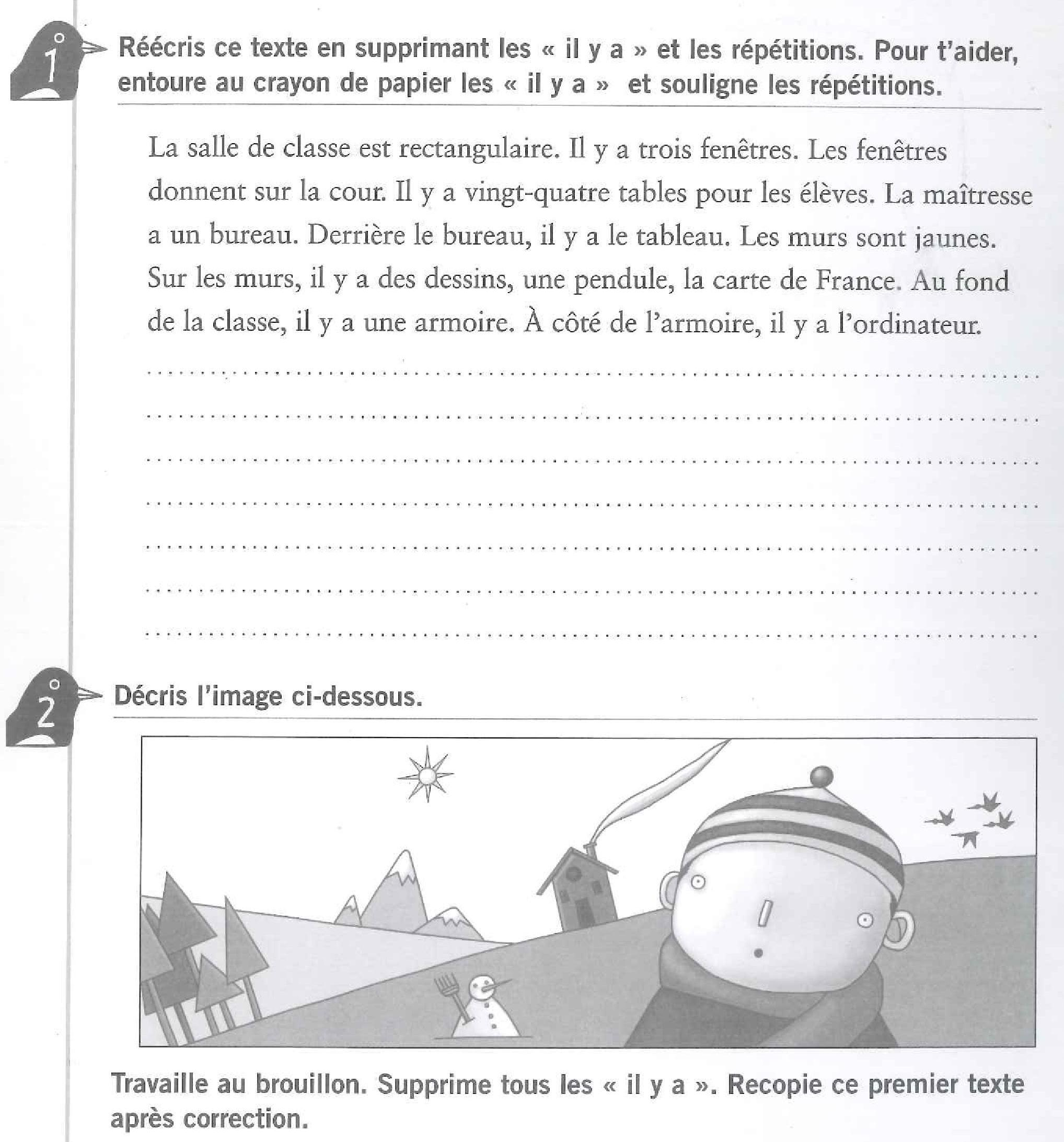 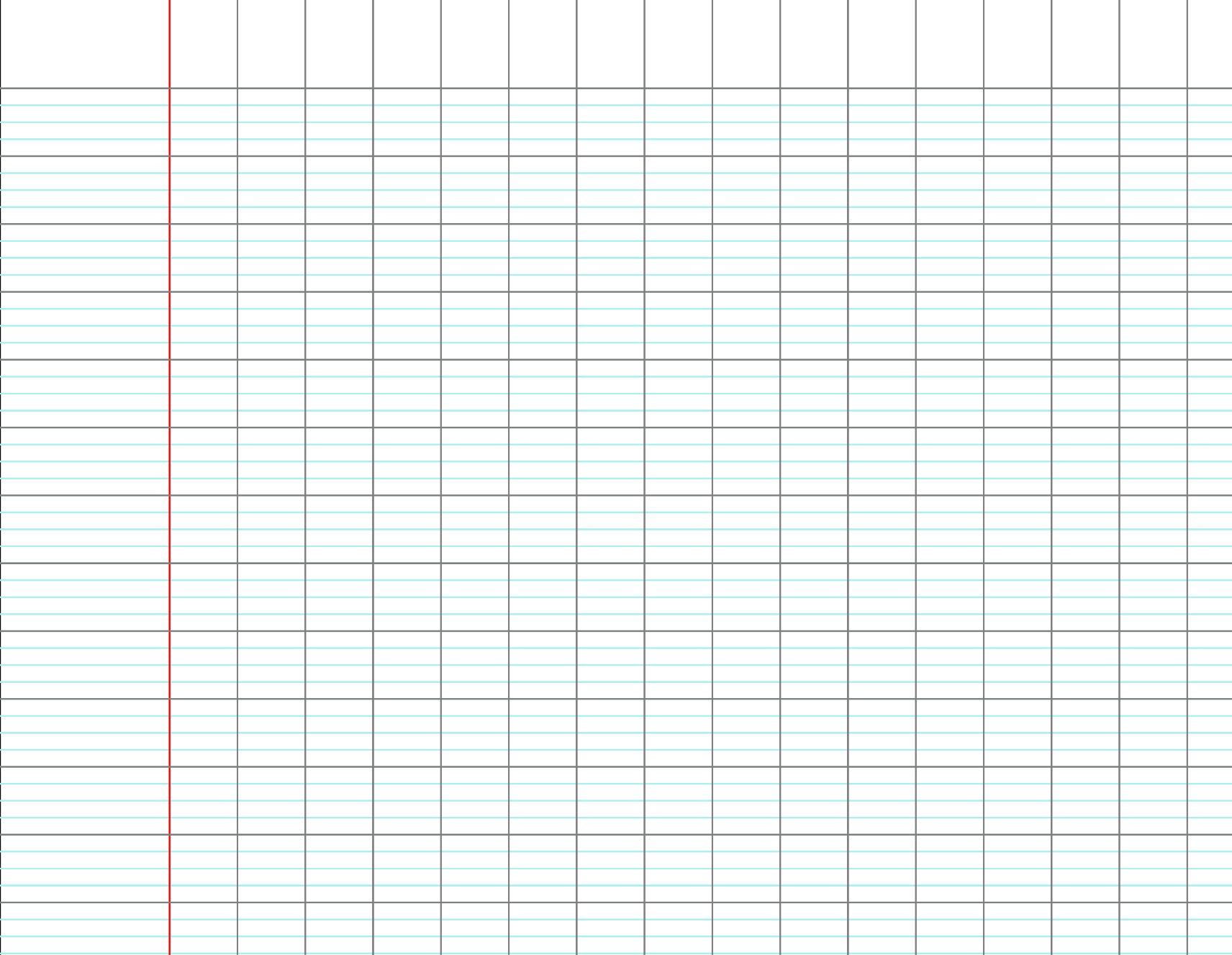 